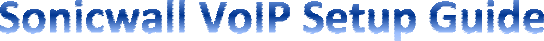 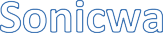 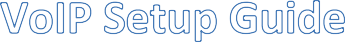 Go to the Firewall Access Rule Menu and click “Add…” to add a new Rule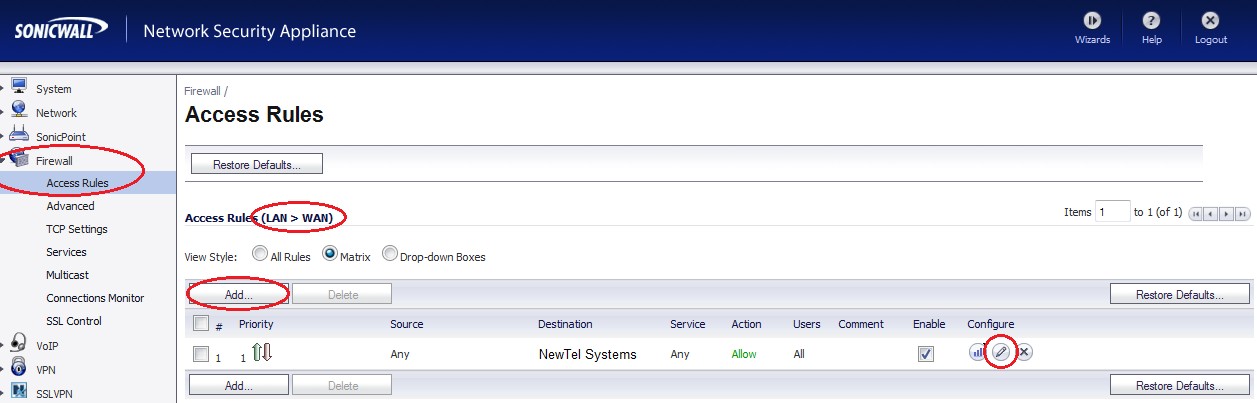 Create a LAN -> WAN Rule. (Figure 1)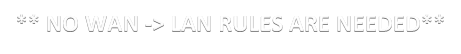 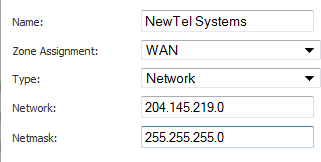 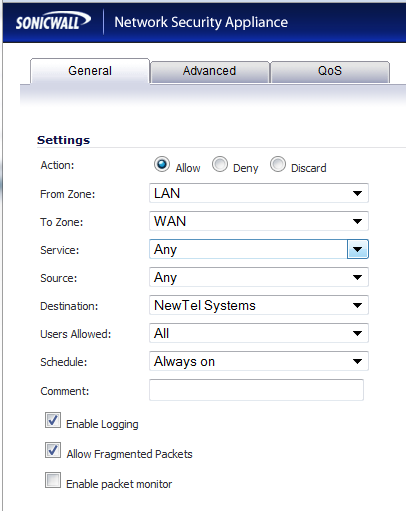 Create a new Address Object in the “Destination” selector. (As displayed in Figure 2)Switch to the “Advanced“ tab of the new Access rule.Modify the “UDP Connection Inactivity Timeout” and set it to 60 or above (preferably 120). The current setting of 30 is inadequately low and will cause the firewall NAT hole to close premature to our 50 second keepalive packets refreshing the NAT session. (See Figure 3 for reference)You may choose to apply the DSCP and 802.1p QoS settings in the “QoS” tab. (As displayed in Figure 4)Save the new Access Rule and ensure it appears above any other catch-all or conflicting rules.To ensure the voice traffic is now flowing through the new rule you created, move your mouse over the  icon. You do not have to click on it. If you configured and prioritized the rule correctly (and the phones are plugged in) you should see some traffic incrementing.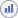 Ensure that under the “VoIP Settings” tab Consistent NAT is ENABLED and SIP Transformations are DISABLED. (As displayed in Figure 5). Phones should be rebooted if they were connected prior to disabling SIP Transformations.Figure 1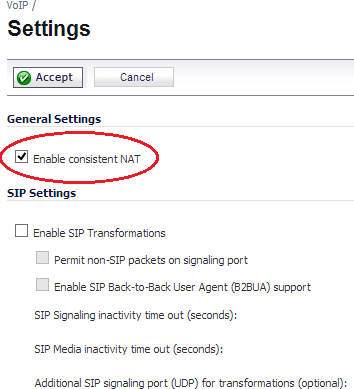 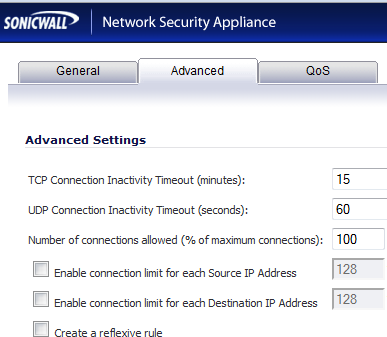 Figure 3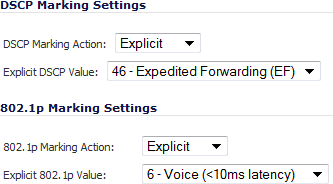 Figure 4Figure 5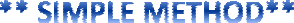 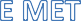 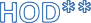 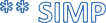 